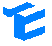 ПОЛОЖЕНИЕ О ТЕРРИТОРИАЛЬНОМ ПЛАНИРОВАНИИРаздел I. Цели и задачи территориального планирования.Раздел II. Мероприятия по территориальному планированию.2011 г.Главный инженер                                       ___________      Н.А. КостиковГлавный архитектор проекта                     ___________      С.Б. Щербакова2011 г.СОДЕРЖАНИЕ ПРОЕКТА СХЕМЫ ТЕРРИТОРИАЛЬНОГО ПЛАНИРОВАНИЯРабота выполнена следующими отделами института: Архитектурно-планировочный отдел;Отдел газификации;Отдел по водоснабжению и водоотведению;Отдел теплотехники и вентиляции;Отдел электроснабжения КИП и А;Отдел охраны окружающей среды.Авторский коллектив проекта:С. Б. Щербакова – главный архитектор проекта;А.А. Ормели – начальник архитектурно-планировочного отдела; Е. А. Левашин – инженер I категории – инженерная подготовка и транспорт;С. А. Семёнов – инженер I категории, землеустройство;Е. И. Гужова – инженер II категории, экономика;Д. В. Змеев – начальник отдела водоснабжения, канализации и санитарной очистки;Д. Е. Орлов – начальника отдела ЭС;В. В. Солдатенко – главный специалист отдел ГС;А. А. Алёшин – инженер отдела ООС;Графические материалы схемы разработаны с использованием ГИС «MapInfo». Проведение вспомогательных операций с графическими материалами осуществлялось с использованием САПР «AutoCAD».Создание и обработка текстовых и табличных материалов проводилась с использованием пакетов программ «MicrosoftOfficeSmall Business-2003», «Open Office.org. Professional. 2.0.1».При подготовке данного проекта использовано исключительно лицензионное программное обеспечение, являющееся собственностью ООО «СаратовзапсибНИИпроект-2000».СодержаниеПоложения о территориальном планировании.ВведениеСхема территориального планирования Глазуновского муниципального района Орловской области разработана ООО НИиПИ «СаратовзапсибНИИпроект-2000» в соответствии с муниципальным контрактом МК №01 от 20 апреля 2011г.Основанием для разработки настоящей схемы послужили:положения статьи 9 Градостроительного кодекса РФ (ФЗ-190 от 29.12.2004г.);положения закона «Об общих принципах организации местного самоуправления в Российской Федерации» от 06.10.2003г. №131-ФЗ;техническое задание – приложение к муниципальному контракту.Для схемы территориального планирования установлены следующие этапы проектирования:Исходный год 					2012г.Первая очередь реализации схемы 		2017г.Расчётный срок 					2027г.В составе схемы также даны предложения на перспективу – до 2032г.Схема территориального планирования – основной документ территориального планирования муниципального района, нацеленный на определение назначения территорий исходя из совокупности социальных, экономических, экологических и иных факторов в целях обеспечения устойчивого развития территорий, развития инженерной, транспортной и социальной инфраструктур, обеспечения учета интересов граждан и их объединений, Российской Федерации, субъектов Российской Федерации, муниципальных образований.Целью схемы территориального планирования является разработка комплекса мероприятий для сбалансирования развития района и его устойчивого развития как единой градостроительной системы.Задачи разработки схемы территориального планирования:проанализировать существующее положение территории;выявить сильные и слабые стороны территории как единой градостроительной системы;разработать прогноз (варианты) развития территории по трём вариантам: оптимистическому, инерционному, пессимистическому;разработать рекомендации и предложения по улучшению среды жизнедеятельности.В основу разработки проекта схемы положен основной методологический принцип рассмотрения территории как совокупности четырёх систем - пространственной, социальной, экологической, экономической.Показатели развития хозяйства, заложенные в проекте, частично являются самостоятельной разработкой схемы, а частично обобщают прогнозы, предложения и намерения органов государственной власти Орловской области, различных структурных подразделений Администрации района, иных организаций. Схема не является директивным документом по развитию района, но представляет собой модель развития событий по различным сценариям. В работе над проектом схемы принимали участие специалисты ФГОУ ВПО Саратовского Государственного Аграрного Университета имени Н.И. Вавилова.При подготовке проекта схемы использовались отчётные и аналитические материалы территориального органа Федеральной службы государственной статистики по Орловской области («Орёлстат»), фондовые материалы отдельных органов государственного управления Орловской области, органов местного самоуправления Глазуновского муниципального района и прочих организаций, данные собственных исследований. Также были использованы материалы ранее выполненных проектов Схемы территориального планирования Орловской области (ООО «ЭНКО», С-П, 2009г.).В ходе работы над проектом схемы коллектив ООО «СаратовзапсибНИИпроект-2000» провёл сбор исходных данных от отраслевых органов Администрации, было проведено анкетирование промышленных и сельскохозяйственных предприятий, учреждений здравоохранения, образования, запрошены данные в органах государственной власти Российской Федерации и Орловской области. Около 80% из них откликнулись на анкеты, разосланные от имени Администрации, и дали свои ответы по параметрам современного состояния предприятия, планируемым ими перспективам развития и т.п., что позволило скоординировать проектные решения схемы территориального планирования и намерения по развитию собственного бизнеса. В процессе проектирования группой сотрудников ООО «СаратовзапсибНИИпроект-2000» было проведено натурное обследование территории и рабочие встречи с главами сельских поселений района. В ходе встреч обсуждались намерения местных администраций по развитию инфраструктуры, перспективы социально-экономического развития территорий.  Работы над проектом схемы территориального планирования района выполнялись в соответствии с решениями ранее разработанной схемы территориального планирования Орловской области, выполненной в 2009г. и утвержденной  Постановлением Администрации Орловской области.Топографическая подоснова проекта в масштабе 1:50 000 предоставлена Департаментом строительства, транспорта и ЖКХ Администрации Орловской области. *     *     *Работу над схемой осложняло отсутствие информации земельного кадастра, обновленных схем инженерных коммуникаций и неудовлетворительное состояние статистической базы по району. Так, территориальное отделение Росстата и большинство отраслевых органов Администрации ведёт свой учёт по двум направлениям: «Районный центр» и «остальной район», что осложняет задачу дифференциации показателей социально-экономического и планировочного развития применительно к отдельным муниципальным образованиям. Помимо этого, в ходе реформы местного самоуправления границы старых сельских муниципальных образований были нарушены и информацию по новым муниципальным образованиям зачастую невозможно корректно сравнить с данными прошлых лет. Ввиду вышеизложенного, часть показателей социально-экономического и пространственного развития района не может быть детализирована авторами проекта применительно к отдельным муниципальным образованиям района.В ходе подготовки проекта схемы был проведён анализ нормативно-правовой базы территориального развития, мониторинг публикаций в СМИ, экспертные интервью специалистов в различных отраслях деятельности.На завершающем этапе подготовки проекта схемы основные проектные решения были согласованы с Администрацией района на совещании.РАЗДЕЛ I.ЦЕЛИ И ЗАДАЧИ ТЕРРИТОРИАЛЬНОГО ПЛАНИРОВАНИЯ.Главная цель территориального планирования:Пространственная организация территории Глазуновского муниципального района в целях обеспечения устойчивого развития территории до 2027 года.Цели территориального планирования:Обеспечение существенного прогресса в развитии основных секторов экономики района.Повышение инвестиционной привлекательности территории.Повышение уровня жизни и условий проживания населения.Развитие социальной сферы: доступное образование, современное медицинское обслуживание, новое жилищное строительство и реконструкция жилого фонда.Модернизация и развитие транспортной и инженерной инфраструктуры, современных средств связи.Экологическая безопасность, сохранение и рациональное развитие природных ресурсов.Задачи территориального планирования:Развитие социальной инфраструктуры путём упорядочения и дальнейшего строительства сети объектов здравоохранения, образования, культуры и спорта.Развитие инновационного производственного комплекса п.г.т. Глазуновка, как одной из главных точек роста экономики района.Участие в формировании особо охраняемых природных территорий  для сохранения уникальных ландшафтов Средне-Русской возвышенностии упорядочения антропогенного воздействия, вызванного рекреационной деятельностью в зонах отдыха. Освоение для целей жилищного строительства новых территорий и проведение реконструктивных мероприятий в существующей застройке. Модернизация транспортной инфраструктуры района.Реконструкция и модернизация инженерной инфраструктуры района.Реализация мероприятий по привлечению квалифицированных специалистов в сельскую местность района. Создание многофункциональных оздоровительных и туристических комплексов.Разработка комплекса документов территориального планирования, градостроительного зонирования и планировки территорий для муниципальных образований района. РАЗДЕЛ II.МЕРОПРИЯТИЯ ПО ТЕРРИТОРИАЛЬНОМУ ПЛАНИРОВАНИЮ.Мероприятия по территориальному планированию в составе схемы территориального планирования Глазуновского муниципального района включают в себя:В части учётов интересов Российской Федерации, Орловской области, сопредельных муниципальных образований:Реализация основных решений документов территориального планирования Российской Федерации, федеральных целевых программ и иных документов программного характера в области развития территорий, установления и соблюдения режима ограничений на использование территорий в пределах полномочий муниципального района.Реализация основных решений документов территориального планирования Орловской области, областных целевых программ и иных документов программного характера в области развития территорий, установления и соблюдения режима ограничений на использование территорий в пределах полномочий муниципального района.Учёт интересов сопредельных муниципальных образований, отражённых в соответствующих документах территориального планирования, и ограничений на использование территорий, распространяющихся на территорию Глазуновского района.В части оптимизации административного деления территории Глазуновского района:2.1.	Изменение территории Муниципального образования Глазуновское городское поселение, с изменением границ МО и включением в городскую черту территорий Отрадненского СП в соответствии с предложениями генерального плана п.г.т. Глазуновка и настоящей  схемы территориального планирования.3.  В части архитектурно-планировочной организации территории Глазуновского района:Создание необходимой базы (средствами территориального планирования и градостроительного зонирования территорий в п.г.т. Глазуновка) для  стимулирования развития городского поселения  в полифункциональный центр за счет опережающего развития образовательной, научно-исследовательской, культурной, финансовой, транспортной инфраструктуры городского поселения  до 2027г. Оказание содействия в подготовке территорий для освоения промышленных площадок в п.г.т. Глазуновка, преимущественно для высокотехнологичных предприятий сельскохозяйственного производства (новое хлебоприёмное предприятие) до 2022г.Оказание содействия в подготовке инженерной и транспортной инфраструктуры  для последующего строительства сахарного завода  в районе п.г.т. Глазуновка до 2017г.Оказание содействия в подготовке инженерной и транспортной инфраструктуры  для последующего строительства зернопогрузочного терминала – новое зернохранилище на 40000 т в районе п.г.т. Глазуновка до 2017г.Оказание содействия в подготовке инженерной и транспортной инфраструктуры  для последующего строительства торгово-общественного комплекса в п.г.т. Глазуновка и в центрах сельских поселений;Оказание содействия в проведении комплекса мероприятий по формированию многофункциональных туристических комплексов в районе п.г.т. Глазуновка, п. Тагинский  Тагинского СП и д. Александровка Сеньковского СП;3.6.1	 Проведение инженерных изысканий на площадках перспективного освоения;3.6.2.	Включение указанной площади в черту населённых пунктов или перевод земель в категорию особо охраняемых природных территорий в составе генеральных планов указанных муниципальных образований;3.6.3.	Подготовка инвестиционных проектов освоения указанных территорий под оздоровительное, туристическое и рекреационное строительство;3.6.4.	Оказание содействия в обеспечении территорий, предназначенных для оздоровительного, туристического и рекреационного освоения инженерной и транспортной инфраструктурой.Оказание содействия в подготовке инженерной и транспортной инфраструктуры  для последующего строительства свиноводческих комплексов и комплексов по откорму крупного рогатого скота и реконструкции существующих ферм во всех СП на существующих (реконструируемых под инвестиции) площадках;Оказание содействия в подготовке инженерной и транспортной инфраструктуры  для последующего строительства перерабатывающих предприятий  во всех СП;3.9.	Организация оборудованных пляжных комплексов в отведённых местах  района (На водоёмах реки Тросна – притока р. Оки, возле с. Кунач, на притоке реки Неручь в отведённых местах).3.10.	Создание условий для строительства гостиниц туристического типа (мотелей) и предприятий  придорожного сервиса на следующих участках: 3.10.1. 	На пересечениях основных транспортных направлений района  вблизи п.г.т. Глазуновка (до 2022г.);3.11. Создание условий для восстановления садов и ягодников во всех СП района. 3.12. Создание условий для организации рыбоводческих хозяйств на прудах  во всех СП района. В части оптимизации и дальнейшего развития сети объектов социальной сферы:Строительство (реконструкция) объектов образования (сроки строительства, параметры сооружений, границы земельных участков, отводимых под них, необходимо определить в генеральных планах поселений и в документации по планировке территории);Строительство детского сада в п.г.т. Глазуновка; строительство детских садов в с. Сеньково, в с. Гремячево, в с. Богородское, в с. Гнилуша, в с Тагино; Расширение существующей сети дошкольных учреждений в п.г.т. Глазуновка путем реконструкции маломерных детских садов и строительства новых совокупной мощностью на 60 мест;Реконструкция зданий школ с устройством детских садов в сельской местности, а также во всех центрах сельских поселений в целях обеспечения их соответствия нормам СанПиН и полной загрузки. Размещение на избыточных площадях специализированных и дополнительных учреждений образования и культуры;Строительство школы в п.г.т. Глазуновка;Оптимизация сети школ в сельской местности, в т.ч. путём укрупнения и упразднения малокомплектных учреждений.  Срок реализации 2012-2017гг.4.3 Реконструкция объектов здравоохранения (сроки реконструкции необходимо определить в генеральных планах поселений и в документации по планировке территории):Реконструкция ЦРБ. Строительство новых корпусов и организация новых отделений – мероприятия определены генпланом п.г.т. Глазуновка;Строительство филиала поликлиники (или амбулатории врача общей практики) в п.г.т. Глазуновка в районе  новой комплексной жилой застройки; Строительство ФАПа (амбулатории)  в п. Техникумовском;   4.4	Реконструкция объектов культуры и оказание содействия органам местного самоуправления поселений в реконструкции объектов культуры (сроки необходимо определить в генеральных планах поселений и в документации по планировке территории):4.4.1.	Реконструкция зданий домов культуры района с преобразованием их в многофункциональные культурно-досуговые комплексы;4.4.2. Организация филиалов ДШИ в с. Тагино, Красная Слободка.    4.5.	Развитие сети объектов физкультуры и спорта, что предполагает осуществление следующих мероприятий:4.5.1.	Реконструкция стадиона в п.г.т. Глазуновка до 2020г. и за расчетный срок;4.5.2.	Строительство физкультурно-оздоровительного комплекса в п.г.т. Глазуновка;4.5.3.	Устройство многофункциональных спортивных центров для детей и молодежи в населённых пунктах Глазуновского района, параметры, границы участков земли, отводимых под них, необходимо определить в генеральных планах поселений. Срок реализации: 2012-2017гг.4.5.4.	Резервирование территории и установка спортивных площадок: в п.г.т. Глазуновка, при многофункциональных спортивных центрах, в сельских населенных пунктах с численностью населения более 300 чел.В части развития жилищного строительства:. Подготовка инженерной и транспортной инфраструктуры районного уровня на земельных участках, предназначенных для строительства жилья: В п.г.т. Глазуновка - комплексная жилая застройка.;В центрах сельских поселений   и других населённых пунктах строительство кварталов жилых домов;  6.	В части экологической безопасности, сохранения и рационального развития природных ресурсов:6.1.	Ликвидация стихийных свалок на территории района в срок до 2017г.6.2.	Завершение строительства полигона ТБО п.г.т. Глазуновка (на месте существующей свалки  у д. Ловчиково) до 2017г. с размещением производств по переработке вторичного сырья до 2022г.;6.3.	Переоборудование существующих свалок в полигоны ТБО или строительство новых межмуниципальных полигонов ТБО в сельских поселениях(2009-2011гг.). Сортировка и брикетирование отходов на полигонах ТОПП в период 2012-2020гг. и за расчетный срок.6.4.	Рекультивация земель, занятых стихийными свалками в период 2013-2016гг.6.5.	Совершенствование сети комплексных наблюдений за состоянием окружающей природной среды.6.6.	Создание условий для организации туристических маршрутов по территории Глазуновского района до 2022г;6.7  Расчистка русел рек Тросна  и прудов на притоке реки Неручь на территории района в местах устройства пляжей.7.	В части модернизации и развития транспортного комплекса:7.1.	Обоснование необходимости строительства автомобильных дорог общего пользования муниципального значения и регионального значения:Строительство а/д:7.1.1  «Глазуновка – Степная» – Новый  Хутор – Сеньково 7.1.2. Реконструкция участков автодорог регионального значения: - а/д - Змиевка – Глазуновка – Тросна;- Глазуновка – М. Архангельское – Колпны – Долгое.7.1.3. Строительство участков автомобильных дорог местного значения:- Отрада - Красная Ивановка - Володарская – 16км;- А/д Глазуновка – Тросна – Весёлый-Захаровка – 6 км;- Станция Малоархангельск -  Очки, Никольское – Сеньково.7.2.  Обоснование необходимости строительства тоннеля в юго-восточной части п. Глазуновка.8.	В части модернизации и развития инженерной инфраструктуры и инженерной подготовки территории муниципального образования:8.1.	Оказание содействия муниципальным образованиям района в строительстве  водозаборов и магистральных водоводов хозяйственно-питьевого водоснабжения:8.1.1.	Реконструкция систем водоснабжения в центрах сельских поселений. Срок реализации 2012-2017гг.;8.1.2.	Реконструкция систем водоснабжения в остальных населенных пунктах района в расчетный срок и за пределами расчетного срока.8.2.	Оказание содействия в модернизации существующих и строительство новых очистных сооружений канализации:8.2.1.	Доведение до нормативного показателя уровня очистки канализационных вод на очистных сооружениях в п.г.т. Глазуновка (перечень мероприятий определяется в генеральном плане п.г.т. Глазуновка);8.2.2. Устройство канализации и строительство КНС в крупных населённых пунктах района – Тагино, Красная Слободка и др.8.3. Оказание содействия в строительстве новой ТП 110 кВ в районе п.г.т. Глазуновка.8.4.   Оказание содействия в строительстве новой ЛЭП 110 кВ Глазуновка-Тросна.9.	Снижение риска возможных негативных последствий чрезвычайных ситуаций на объекты производственного, жилого и социального назначения, окружающую среду в рамках полномочий местного самоуправления.	9.1. Осуществление мероприятий по оказанию помощи муниципальным образованиям района в размещении пожарных депо в населенных пунктах района в соответствии с действующими нормами и правилами в срок до 2017г. Тип и количество депо определяется при разработке генеральных планов поселений Глазуновского района.10.	В части сопровождения реализации схемы территориального планирования Глазуновского района:10.1 Разработка и утверждение (в соответствии с действующим законодательством) плана реализации схемы территориального развития Глазуновского района;10.2.	Согласование документов территориального планирования, градостроительного зонирования муниципальных образований, входящих в состав района.10.3.Правовое сопровождение реализации схемы территориального планирования посредством принятия нормативных актов, призванных стимулировать осуществление проектных мероприятий схемы территориального планирования.10.4.Создание системы мониторинга реализации схемы территориального планирования с использованием информационных систем обеспечения градостроительной деятельности.10.5.Корректировка настоящей схемы в период с 2028 по 2029гг. с определением основных сроков новой схемы: исходный год – 2029, первая очередь – 2039г., расчётный срок – 2045г., перспектива – 2050г. ПОСЛЕДОВАТЕЛЬНОСТЬвыполнения мероприятий по территориальному планированию схемы территориального планированияГлазуновского района Орловской областиОсобенности размещения мероприятий по территориальному планированиюПредложения, содержащиеся в проекте схемы территориального планирования Глазуновского муниципального района Орловской области, не предполагают изменения существующих границ земель лесного фонда, границ земель особо охраняемых природных территорий, границ земель обороны и безопасности, границ земельных участков, находящихся в собственности Российской Федерации и Орловской области, границ территорий объектов культурного наследия.Объекты капитального строительства местного значения предлагается размещать на землях населенных пунктов района. № п/пНаименование разделагрифинв. №ПримечаниеПоложение о территориальном планировании:Положение о территориальном планировании:Положение о территориальном планировании:Положение о территориальном планировании:1Раздел I. Цели и задачи территориального планированиян/с2Раздел II. Мероприятия по территориальному планированиюн/сГрафические материалы схемы территориального планирования:Графические материалы схемы территориального планирования:Графические материалы схемы территориального планирования:Графические материалы схемы территориального планирования:3Раздел III. Схема границ территорий, земель и ограничений. н/сМ 1:500004Раздел IV. Схемы границ зон планируемого размещения объектов капитального строительства местного значения и объектов, находящихся в собственности районан/сМ 1:50 000Материалы по обоснованию схемы территориального планирования в текстовой форме:Материалы по обоснованию схемы территориального планирования в текстовой форме:Материалы по обоснованию схемы территориального планирования в текстовой форме:Материалы по обоснованию схемы территориального планирования в текстовой форме:Материалы по обоснованию схемы территориального планирования в текстовой форме:5Том I. Материалы по обоснованию схемы территориального планирования:6Книга I. Природно-ресурсный потенциал и экологическая системан/с7Книга II. Современное состояние, обоснование вариантов и предложений по территориальному планированию ДСП8Книга III. Обоснование предложений по территориальному планированию, перечень мероприятий по территориальному планированиюн/сМатериалы по обоснованию схемы территориального планирования в графической форме:Материалы по обоснованию схемы территориального планирования в графической форме:Материалы по обоснованию схемы территориального планирования в графической форме:Материалы по обоснованию схемы территориального планирования в графической форме:9Положение Глазуновского района в составе Орловской областин/сМ 1:40000010Схема современного использования территории (опорный план)М 1:5000011Схема комплексной оценки территории. Схема границ территорий,  подверженных риску возникновения чрезвычайных ситуаций природного и техногенного характера.М 1:5000012Схема административных границ поселенийМ 1:5000013Схема расположения объектов социальной инфраструктурыМ 1:5000014Схема расположения объектов культурного наследияМ 1:5000015Схема расселенияМ 1:5000016Схема планировочной структурыМ 1:5000017Предложения по территориальному планированию (проектный план)М 1:5000018Схема инженерной инфраструктурыМ 1:5000019Схема транспортной инфраструктурыМ 1:500001.Введение72.Раздел  I Цели и задачи территориального планирования103.Раздел II Мероприятия по территориальному планированию124.Последовательность выполнения мероприятий185.Особенности размещения мероприятий по территориальному планированию33№п/пНаименование мероприятия по территориальному планированиюСроки выполнения мероприятийСроки выполнения мероприятийСроки выполнения мероприятийСроки выполнения мероприятийСроки выполнения мероприятий№п/пНаименование мероприятия по территориальному планированию2012г.2013-2015гг.2016-2021гг.2022-2027гг.2027-2028гг.1.В части учётов интересов Российской Федерации, Орловской области, сопредельных муниципальных образований:1.1.Реализация основных решений документов территориального планирования Российской Федерации, федеральных целевых программ и иных документов программного характера в области развития территорий, установления и соблюдения режима ограничений на использование территорий в пределах полномочий муниципального района.■■■■■1.2.Реализация основных решений документов территориального планирования Орловской области, областных целевых программ и иных документов программного характера в области развития территорий, установления и соблюдения режима ограничений на использование территорий в пределах полномочий муниципального района.■■■■■1.3.Учёт интересов сопредельных муниципальных образований, отражённых в соответствующих документах территориального планирования, и ограничений на использование территорий, распространяющихся на территорию Глазуновского района.■■■■■2.В части оптимизации административного деления территории Глазуновского района:2.1.Изменение территории Муниципального образования Глазуновское городское поселение, с изменением границ МО и включением в городскую черту территорий Отрадненского СП в соответствии с предложениями генерального плана п.г.т. Глазуновка и настоящей  схемы территориального планирования.■■3.В части архитектурно-планировочной организации территории Глазуновского района:3.1.Создание необходимой базы (средствами территориального планирования и градостроительного зонирования территорий в п.г.т. Глазуновка) для стимулирования развития посёлка в полифункциональный центр за счет опережающего развития образовательной, научно-исследовательской, культурной, финансовой, транспортной инфраструктуры посёлка до 2017г. ■■3.2.Оказание содействия в подготовке территорий для освоения промышленных площадок в  п.г.т. Глазуновка, преимущественно для высокотехнологичных предприятий сельскохозяйственного производства (новое хлебоприёмное предприятие) до 2022г.■■■■■3.3.Оказание содействия в подготовке инженерной и транспортной инфраструктуры  для последующего строительства сахарного завода  в районе п.г.т. Глазуновка до 2017г.■■■■3.4.Оказание содействия в подготовке инженерной и транспортной инфраструктуры  для последующего строительства зернопогрузочного терминала – новое зернохранилище на 40000 т в районе п.г.т. Глазуновка до 2017г.■■■■3.5.Оказание содействия в подготовке инженерной и транспортной инфраструктуры  для последующего строительства торгово-общественного комплекса в п.г.т. Глазуновка и в центрах сельских поселений;■■■■3.6.Оказание содействия в проведении комплекса мероприятий по формированию многофункциональных туристических комплексов в районе п.г.т. Глазуновка, п. Тагинский  Тагинского СП и д. Александровка Сеньковского СП;■■■■3.6.1.Проведение инженерных изысканий на площадках перспективного освоения;■■3.6.2.Включение указанной площади в черту населённых пунктов или перевод земель в категорию особо охраняемых природных территорий в составе генеральных планов указанных муниципальных образований;■■■■3.6.3.Подготовка инвестиционных проектов освоения указанных территорий под оздоровительное, туристическое и рекреационное строительство;■■■■3.6.4.Оказание содействия в обеспечении территорий, предназначенных для оздоровительного, туристического и рекреационного освоения инженерной и транспортной инфраструктурой;■■■■3.7.Оказание содействия в подготовке инженерной и транспортной инфраструктуры  для последующего строительства свиноводческих комплексов и комплексов по откорму крупного рогатого скота и реконструкции существующих ферм во всех СП;■■■■3.8.Оказание содействия в подготовке инженерной и транспортной инфраструктуры  для последующего строительства перерабатывающих предприятий  во всех СП;■■■■3.9.Организация оборудованных пляжных комплексов в отведённых местах  района (На реке Тросна, возле с. Кунач, на притоке реки Неручь в отведённых местах).■■■3.10.Создание условий для строительства гостиниц туристического типа (мотелей) и предприятий  придорожного сервиса на следующих участках: 3.10.1.На пересечениях основных транспортных направлений района  вблизи п.г.т. Глазуновка (до 2022г.);■■■3.11.Создание условий для восстановления садов и ягодников во всех СП района. ■■■3.12.Создание условий для организации рыбоводческих хозяйств на прудах  во всех СП района. ■■■4.В части оптимизации и дальнейшего развития сети объектов социальной сферы:4.1.Строительство (реконструкция) объектов образования (сроки строительства, параметры сооружений, границы земельных участков, отводимых под них, необходимо определить в генеральных планах поселений и в документации по планировке территории):4.1.1.Строительство детского сада в п.г.т. Глазуновка; строительство детских садов в с. Сеньково, в с. Гремячево, в с. Богородское, в с. Гнилуша, с Тагино;■■■■4.1.2.Расширение существующей сети дошкольных учреждений в п.г.т. Глазуновка путем реконструкции маломерных детских садов и строительства новых совокупной мощностью на 60 мест;■■■■4.1.3.Реконструкция зданий школ с устройством детских садов в сельской местности во всех центрах сельских поселений. в целях обеспечения их соответствия нормам СанПиН и полной загрузки. Размещение на избыточных площадях специализированных и дополнительных учреждений образования и культуры;■■■4.1.4.Строительство школы в п.г.т. Глазуновка;■■■■4.2.Оптимизация сети школ в сельской местности, в т.ч. путём укрупнения и упразднения малокомплектных учреждений   Срок реализации 2012-2016гг.■■■4.3.Строительство (реконструкция) объектов здравоохранения (сроки строительства, параметры сооружений, границы земельных участков, отводимых под них, необходимо определить в генеральных планах поселений и в документации по планировке территории):  4.3.1.Реконструкция ЦРБ. Строительство новых корпусов и организация новых отделений – мероприятия определены генпланом п.г.т. Глазуновка;■■■■4.3.2.Строительство филиала поликлиники (или амбулатории врача общей практики) в п.г.т. Глазуновка в районе комплексной жилой застройки;■■■4.3.3Реконструкция  и новое строительство зданий ФАПов в сельской местности района:Строительство ФАПа в п. Техникумовском;■■■■4.4.Строительство объектов культуры и оказание содействия органам местного самоуправления поселений в строительстве и реконструкции объектов культуры (сроки строительства, параметры сооружений, границы земельных участков, отводимых под них, необходимо определить в генеральных планах поселений и в документации по планировке территории):■■4.4.1.Реконструкция зданий домов культуры и сельских клубов района с преобразованием их в многофункциональные культурно-досуговые комплексы;■■■■4.4.2. Организация филиалов  ДШИ в с. Тагино и  с. Красная Слободка.■■■4.5.Развитие сети объектов физкультуры и спорта, что предполагает осуществление следующих мероприятий:4.5.1.Реконструкция стадиона в п.г.т. Глазуновка до 2020г. и за расчетный срок;■■■4.5.2.Строительство физкультурно-оздоровительного комплекса в п.г.т. Глазуновка;■■■4.5.3.Строительство многофункциональных спортивных центров для детей и молодежи в населённых пунктах Глазуновского района, параметры, границы участков земли, отводимых под них, необходимо определить в генеральных планах поселений. Срок реализации: 2015-2020гг.■■■4.5.4.Резервирование территории и установка спортивных площадок: в п.г.т. Глазуновка, при многофункциональных спортивных центрах, в сельских населенных пунктах с численностью населения более 300 чел.■■■■5.В части развития  жилищного строительства:5.1.Подготовка инженерной и транспортной инфраструктуры районного уровня на земельных участках, предназначенных для строительства жилья:■■■■■5.1.1.В п.г.т. Глазуновка комплексная жилая застройка согласно генплану п.г.т. Глазуновка к  2022г.;■■■■5.1.2.В центрах сельских поселений  строительство кварталов жилых домов.■■■6.В части экологической безопасности, сохранения и рационального развития природных ресурсов:6.1.Ликвидация стихийных свалок на территории района в срок до 2017г.■■■6.2.Строительство полигона ТБО п.г.т. Глазуновка (на месте существующей свалки у д. Ловчиково) до 2017г. с размещением производств по переработке вторичного сырья до 2022г.;■■■■■6.3.Переоборудование существующих свалок в полигоны ТБО или строительство новых межмуниципальных полигонов ТБО вовсех центрах сельских поселений 2012 -2017гг.). Сортировка и брикетирование отходов на полигонах ТОПП в период 2012-2016гг. и за расчетный срок.■■■■6.4.Рекультивация земель, занятых стихийными свалками в период 2013-2018гг.■■6.5.Совершенствование сети  комплексных наблюдений за состоянием окружающей природной среды.■■■■6.6.Создание условий для организации туристических маршрутов по территории Глазуновского района до 2017г;■■■6.7.Расчистка русел рек Тросна  и прудов на притоке реки Неручь на территории района в местах устройства пляжей.■■7.В части модернизации и развития транспортного комплекса:7.1.Обоснование необходимости строительства  и реконструкции автомобильных дорог общего пользования регионального значения:7.1.1.Строительство а/д:«Глазуновка – Степная» – Новый  Хутор – Сеньково7.1.2.Реконструкция участков а/д: а/д - Змиевка – Глазуновка – Тросна;Глазуновка – М. Архангельское – Колпны – Долгое.■■7.1.3Строительство участков автомобильных дорог местного значения:Отрада - Красная Ивановка - Володарская – 16км;А/д Глазуновка – Тросна – Весёлый-Захаровка – 6 км;Станция Малоархангельск -  Очки, Никольское – Сеньково.■■■■7.2Обоснование необходимости строительства тоннеля в юго-восточной части п. Глазуновка.■8.В части модернизации и развития инженерной инфраструктуры и инженерной подготовки территории муниципального образования:8.1Оказание содействия муниципальным образованиям района в строительстве  водозаборов и магистральных водоводов хозяйственно-питьевого водоснабжения:8.1.1Реконструкция систем водоснабжения в центрах сельских поселений. Срок реализации 2012-2017гг.;■■■8.1.2Реконструкция систем водоснабжения в остальных населенных пунктах района в расчетный срок и за пределами расчетного срока.■■8.2.Оказание содействия в модернизации существующих и строительство новых очистных сооружений канализации:■■■8.2.1.Доведение до нормативного показателя уровня очистки канализационных вод на очистных сооружениях в п.г.т. Глазуновка (перечень мероприятий определяется в генеральном плане п.г.т. Глазуновка);■■8.2.2.Устройство канализации и строительство КНС в крупных населённых пунктах района – Тагино, Красная Слободка и др.■■8.3.Оказание содействия в строительстве новой ТП 110 кВ в районе п.г.т. Глазуновка.■■8.4Оказание содействия в строительстве новой ЛЭП 110 кВ Глазуновка-Тросна.■■9.Снижение риска возможных негативных последствий чрезвычайных ситуаций на объекты производственного, жилого и социального назначения, окружающую среду в рамках полномочий местного самоуправления.9.1.Осуществление мероприятий по оказанию помощи муниципальным образованиям района в размещении пожарных депо в населенных пунктах района в соответствии с действующими нормами и правилами в срок до 2017г. Тип и количество депо определяется при разработке генеральных планов поселений Глазуновского района.■■■■10.В части сопровождения реализации схемы территориального планирования Глазуновского района:10.1.Разработка и утверждение (в соответствии с действующим законодательством) плана реализации схемы территориального развития Глазуновского района;■10.2.Согласование документов территориального планирования, градостроительного зонирования муниципальных образований, входящих в состав района.■■10.3.Правовое сопровождение реализации схемы территориального планирования посредством принятия нормативных актов, призванных стимулировать осуществление проектных мероприятий схемы территориального планирования.■■■■10.4Создание системы мониторинга реализации схемы территориального планирования с использованием информационных систем обеспечения градостроительной деятельности.■■■■■10.5.Корректировка настоящей схемы в период с 2028 по 2029гг. с определением основных сроков новой схемы: исходный год – 2029, первая очередь – 2039г., расчётный срок – 2045г., перспектива – 2050г. ■